Serie: Uniéndonos a Dios por la Ciudad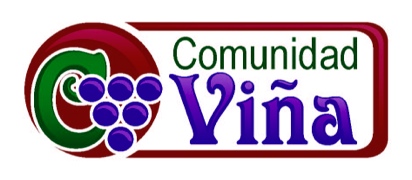 1 de marzo del 2015 – Jimmy ReyesUniéndonos a Dios por la Ciudad¿Por qué vives en esta ciudad?Algunos pueden decir que viven en esta ciudad por circunstancia… algunos nacieron aquí, recibieron un trabajo o fueron aceptados a una universidad.  Otros viven aquí porque tienen familiares que han estado viviendo aquí.  Pueda que otros están viviendo en Los Angeles por una decisión personal… tal vez les gustó el clima… ¿han visto el clima ahorita en Boston y otras ciudades por allá? O les gusto el ambiente y la cultura de Los Angeles y se quedaron aquí.  Dios tiene algo más grande que podemos abrazar de porque estamos en la cuidad.  Hay algo más que circunstancias y decisiones.  Estas cosas pueden dirigirnos al lugar donde vivimos pero no son el propósito de porque vivimos allí.  Nosotros miramos un lugar pero Dios mira un propósito.  Debemos de entender que…Dios inventó la cuidadEsto significa que Dios tiene un diseño y un deseo para la ciudad.Se nos dice en el libro de Hebreos que a través del Antiguo Testamento los grandes patriarcas como Moisés, David y Abraham tuvieron una meta durante su tiempo errante en el desierto.Hebreos 11:10 (NVI) 
porque (Abraham) esperaba la ciudad de cimientos sólidos, de la cual Dios es arquitecto y constructor.El sabia lo que estaba buscando y lo que Dios tenia para él.  Pero nota que Dios no lo estaba llamando a un jardín como al inicio de la historia humana sino lo estaba llevando a una ciudad.  Se nos dice en Apocalipsis 21 y 22 que Dios lleva al mundo a su meta final cuando finalmente desarrolla el nuevo cielo y tierra.  En este tiempo él pone todo en orden como todo debe de ser en una ciudad.  Ahí encontramos una descripción de una ciudad con calles, una plaza central y aun hasta encontramos las dimensiones de la ciudad. El mundo venidero será un mundo urbano.  Vemos que al inicio Dios creó un jardín pero todo culmina con una cuidad llamada la nueva Jerusalén.  Ahí por la gracia de Dios todas razas, tribus y naciones serán ciudadanos de esta ciudad y vivirán en perfecta harmonía como el pueblo redimido de Dios.En el mundo actual vemos un fenómeno llamado urbanización donde la gente esta dejando los pueblos para unirse con otros para vivir en ciudades.  Es un fenómeno sociológico pero podemos concluir que Dios esta trabajando sus propósitos en esto.  A través de la historia la raza humana se ha extendido en la tierra, pero ahora vemos que en vez de extenderse hay una concentración de gente en ciudades grandes.  En el año 1950 el 30% de la población era urbana, en el año 2007 la mitad de la población humana fue considerada urbana.  Este año aproximadamente el 54% y para el año 2050 se proyecta que el 66% de la población vivirá en una ciudad grande.  En este país una tercia parte de la población habita en 16 ciudades grandes que es una pequeña fracción del terreno en este país.La vida esta siendo formada por la naturaleza de la ciudad.  Muchos somos atraídos por ellas y creo que la razón es que las ciudades reflejan los propósitos buenos de Dios pero a la vez en una manera distorsionada.  Dios inventó la cuidad…Con un propósito… Quiero describir tres propósitos divinos de una ciudad. La ciudad desata el potencial humanoAl leer el Antiguo Testamento nos damos cuenta que cuando creyó Dios a Adán y Eva los hizo seres humanos creativos.  El Creador nos hizo a su imagen y semejanza.   Entonces somos creativos y productivos.  Hay algo en nosotros que quiere crear, construir y desarrollar.  Al ser lanzados fuera del jardín del Edén vemos que los primeros seres humanos inmediatamente empezaron a crear ciudades.  Caín construyó una cuidad y también sus descendientes.  Fue en estas ciudades donde surgió el primer músico, donde también vemos que surgieron herreros que trabajan con metales preciosos.  Vemos que en las ciudades el potencial creativo es desatado.  Cuando la gente vive en una ciudad empiezan a aprender del uno al otro.  Pero vemos que este potencial también tiene un lado oscuro.  En Génesis 11 vemos que la gente no fue obediente a Dios y dijeron construyamos una torre, “De ese modo nos haremos famosos…” El propósito divino de Dios para desatar el potencial humano en una ciudad es distorsionado por el deseo egoísta de glorificarse uno mismo.Por esta razón algunos querrán maldecir la cuidad pero tenemos que entender que hay un potencial que ha sido corrompido pero necesita ser restaurado.  Así como en una familia puede haber corrupción y disfunción igualmente en una ciudad.  Algunos querrán evadir su familia pero en el fondo de nosotros nos damos cuenta que necesitamos la familia porque nos da vida.  Dios también puso en nosotros el deseo de civilizarnos y vivir juntos con otros seres humanos.En segundo lugar…La ciudad es un lugar de refugio… donde hay esperanza de justicia y unidadCuando la gente se dispersa y viven lejos de otros quedan vulnerables.  Si uno quiere encontrar seguridad se une con otros.  Las ciudades siempre han sido lugares donde la gente dispersada y débil se han unido para encontrar seguridad. Las primeras ciudades que Dios le dijo a los Israelitas que construyeran fueron llamadas ciudades de refugio.  ¿Por qué?  Porque Dios tenia un propósito para la ciudad.  Dios sabia que cuando una persona era acusada de un crimen alguien los buscaría para matarlos.  Una ciudad de refugio era un lugar donde ibas para recibir un juicio justo.  La ley de la jungla no se aplica en la ciudad.  Yo he escuchado sobre pueblos en México cerca de Oaxaca que se aplica la ley de la jungla.  Si un misionero Cristiano va puede que el jefe de la tribu no le agrade y lo mate (solamente así sin un jurado o corte).  ¿Pueden ver que en la cuidad es donde se ha desarrollado la justicia?En una ciudad vemos muchas oportunidades pero a la vez muchas tensiones.  Hay tantas personas que son diferente a nosotros.  Hay diferencias políticas, culturales, de raza y diferencias económicas.  Sabes que estas en una cuidad grande cuando la gente alrededor de ti no se parece a ti.  En las ciudades es donde un esclavo huye para recibir libertad y donde los inmigrantes van con la esperanza de un mejor futuro.y tercero,La ciudad anima la adoraciónPuedes que digas esto no hace sentido pero el adorar significa darle valor a algo.  En el mundo antiguo muchas de las ciudades antiguas las nombraron en dedicación a diferente dioses.  A menudo el edificio más alto era el templo de adoración para el dios de la cuidad.  Hoy las cosas no han cambiado mucho.  Creemos que las ciudades no son religiosas pero miren esto… Hace unos 150 años atrás ¿cuales edificios eran los más altos en Nueva York y en Phildelphia?  ¿Puedes adivinar? Eran iglesias.  Hoy en día los edificios más grandes son templos dedicados al dinero, el dios de nuestras ciudades.  Originalmente las ciudades fueron inventadas por Dios como lugares donde podíamos conocerle pero vemos que las cosas se han distorsionado hacia la adoración de ídolos.Entonces veamos que Dios tiene propósitos para las ciudades y así no solo vamos a ver un lugar sino un propósito.  Tal vez vives un poco desconectado en esta ciudad de Los Angeles.  Muchos viven con los ojos puestos en su país, pero quiero animarte a que abras los ojos donde vives para ver el propósito de Dios para tu cuidad y vecindad.Di conmigo… Yo tengo que llevar a cabo los propósitos de Dios en la cuidad donde vivoEn el tiempo del profeta Jeremías, el pueblo de Israel fue atacado y tomado en esclavitud en Babilonia.  Ellos tenían un buena razón para estar desconectados y maldecir la cuidad pero veamos que sucedió.   Jeremías 29:4-7 (NVI)
Así dice el Señor Todopoderoso, el Dios de Israel, a todos los que he deportado de Jerusalén a Babilonia: 5 «Construyan casas y habítenlas; planten huertos y coman de su fruto. 6 Cásense, y tengan hijos e hijas; y casen a sus hijos e hijas, para que a su vez ellos les den nietos. Multiplíquense allá, y no disminuyan. 7 Además, busquen el bienestar de la ciudad adonde los he deportado, y pidan al Señor por ella, porque el bienestar de ustedes depende del bienestar de la ciudad.»Nota que Dios asume la responsabilidad de porque fueron deportados a Babilonia y aun les dice que vivan en esa ciudad como que si estuvieran en Jerusalén.  Dios les dice: construyan, habiten, planten, coman, cásense, multiplíquense.Yo creo que estas son palabras importantes para nosotros.  Para algunos Los Angeles es una cuidad de transición.  Viven aquí para después regresar a sus países o ir a otra cuidad donde las cosas pueden ser más simples.  Podemos pensar: Dios llévame a un lugar que pueda amar… pero porque mejor no oramos: Dios ayúdame a amar el lugar donde me has llevado.Dios también le dice al pueblo de Israel busquen el bienestar de la cuidad y pidan al Señor por ella.Yo creo que esto nos tiene que hablar a nosotros para la cuidad de Los Angeles.  En un nivel personal muchos podemos ser egoístas.  Buscamos solo lo que podemos tomar de esta ciudad y nunca hemos pensado: que podemos aportar para su bienestar.  En un nivel espiritual tenemos que reconocer que en nombre de la religión nos hemos separados de personas que son diferente y hemos adoptado la mentalidad de nosotros y ellos (que no es saludable ni es el corazón de Dios). Busquemos el bienestar… La palabra buscar es un verbo… significa levántate, muévete, haz algo, escucha a los demás, ora, obedece las leyes, conéctate con tus vecinos.  Dios quiere que nos unamos a su misión de redimir la cuidad.  Tenemos que bendecir esta cuidad.Proverbios 11:11ª (NVI)
La bendición de los justos enaltece a la ciudad…El bendecir significa tener esperanza por alguien, significa que la vamos a animar.  Cuando vemos que en Los Angeles hay mucha violencia, la gente es controlada por el materialismo, la pornografía, vemos que hay muchos pandilleros, hay gente sin techo, y muchos que ser rehúsan conocer a Jesús, podemos maldecir la cuidad (pensar que es un caso perdido) o podemos decidir bendecirla… Todos empieza con la oración…Jeremías 29:7 (NVI) 
Además, busquen el bienestar de la ciudad adonde los he deportado, y pidan al Señor por ella, porque el bienestar de ustedes depende del bienestar de la ciudad.»Por eso hemos iniciado estos 40 días no solo para ayunar por nuestras vidas sino también para orar por esta ciudad.  Los viernes estamos reuniéndonos en las mañanas para orar en diferente ciudades cerca de aquí y también estamos siguiendo el libro o el app: clamar a Dios por la cuidad para unirnos a otros creyentes para orar por nuestras ciudades.A través de esta serie queremos ver como podemos unirnos a Dios por esta cuidad.  Déjame decirte que tu puedes hacer la diferencia.  Hoy quiero que terminemos orando en grupos de 3-5 personas por esta ciudad y las vecindades donde vivimos.  Oremos para que Dios restaure esta tierra… Oremos para que haya un avivamiento… oremos por los gobernantes… y oremos por paz en esta ciudad.Hagamos grupos y oremos… Luego vamos a terminar cantando… Te pido la paz para mi cuidad… 